Publicado en Madrid el 11/10/2016 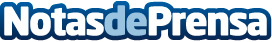 Premio a la Comunicación en Prevención de Riesgos Laborales para Fraternidad-MuprespaEn la primera edición de los Premios Prevencionar, Fraternidad-Muprespa, Mutua Colaboradora con la Seguridad Social, ha sido premiada en la categoría de 'Comunicación en Prevención de Riesgos Laborales' por el trabajo realizado en la I Semana de la Prevención.  
El premio lo han recogido Natalia Fernández Laviada, subdirectora de Prevención, Calidad y Comunicación y Mar Morales González, directora de Prevención y Desarrollo de la cultura de la salud.
Datos de contacto:Gabinete de Prensa.  Dpto de Comunicación, RR.II.Fraternidad-Muprespa913608536Nota de prensa publicada en: https://www.notasdeprensa.es/premio-a-la-comunicacion-en-prevencion-de Categorias: Nacional Comunicación Emprendedores Ciberseguridad Seguros Premios http://www.notasdeprensa.es